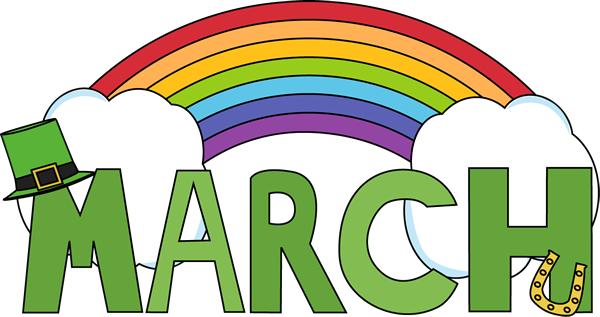 MONTH of MARCH 2022MONTH of MARCH 2022MONTH of MARCH 2022MONTH of MARCH 2022MONTH of MARCH 2022MONTH of MARCH 2022MONTH of MARCH 2022SundayMondayTuesdayWednesdayThursdayFridaySaturday1. Draw and picture and describe it2. Use the word here in a sentence, then use the word hear in a sentence. What is the differences?3. Tell the steps you take to make your bed4. Make up and joke and have your child make a joke5. Word of the Day!  Use the word belong in two sentences. 6. List 4 colors in the rainbow7. Help set the table for dinner and name all the items you need8. Explain the steps to brushing your teeth.9. Name 5 words that begin with “sh”.10. Share a part of your day at dinner11. Describe what a rainbow looks like and when it happens12. Word of the Day! Use the word exhausted in two sentences. 13. Name 5 things in your backpack, without looking in your backpack. 14. Find or name 10 things that are green15. Read a story and share what your favorite part16. Name 4 different emotions17. In honor of St. Patrick’s Day, make up a story about a Leprechaun and rainbow18. Model good speech sentences/ praise your student when they produce a good sound/sentence at home19. Word of the Day! Use the word slippery in two sentences. 20.  Look out the window and name things you see21. Name 3 words that rhyme with BeachPotHat 22. Name each person in your family and talk about the letters in their name23. Act out in order:JumpWinkHopCreate your own24. Listen to a story and retell the story in order25. Explain what “break a leg” means. 26. Word of the Day! Use the word grin in two sentences. 27. After watching a movie, describe what happened in order28. Name the days of the week and the months of the year.29. Create story using the words:FastSuperThursday30. Play “I Spy” each taking 3 turns with your best speech.31. Take turns reading each page of a book and ask questions about it after you are done